Topic Home LearningTerm 5 Week 1WB 20th April Some of these tasks require the use of a world map. Please use the attached World Map Poster if you do not have access to an atlas at home. Reception / KS1GeographyReceptionDraw a picture of the view out of your window at home. Think about the things that people have built or made as well as the nature you can see. What is growing in the environment near your home? Could you draw the view from two different windows in your home? What makes them the same / different? KS1Oceans and Continents – Identify the different oceans and continents on the KS1 labelling activity resource. If you wanted to investigate these areas further, you could draw on where your food at home has come from, where your clothes were made etc. There is a blank map which might give you some additional space for labels and drawings.These songs are very catchy and an excellent way to help you remember the oceans and continents: https://www.youtube.com/watch?v=K6DSMZ8b3LE https://www.youtube.com/watch?v=X6BE4VcYngQIf you do not have a printer or prefer an online task, go on to www.purplemash.com and complete the ‘World Continents’ and ‘World Oceans’ 2Do. GoogleEarth is like having the world at your fingertips and is an excellent way to explore new places. https://earth.google.com/web/ Younger children will need the help of an adult to explore the Earth. HistoryReception / KS1Create a timeline of your time at Valley so far. They could include your first day, any trips or dressing up days, meeting teachers etc You could order photos and pictures you draw yourself. Talk about how time changes using words like today, yesterday, before, after, In Year 1 etc. Year 2 Challenge – Can you add dates to your timeline? KS2GeographyOceans and Continents – You might want a quick recap using the Oceans and Continents labelling activity or use these catchy songs:https://www.youtube.com/watch?v=K6DSMZ8b3LE https://www.youtube.com/watch?v=X6BE4VcYngQCountries and capital cities – How many countries can you name in the world? Do you know their capital cities? Identify some of the different countries on the blank map. Could you add additional labels for where your clothes were made, where the food in your house was grown or produced? If you do not have a printer or prefer an online task, go on to www.purplemash.com and complete the ‘European Countries’, ‘European Capital Cities’ as well as some additional country tasks in your 2Do section. GoogleEarth is like having the world at your fingertips and an excellent way to explore new places. https://earth.google.com/web/ Younger children will need the help of an adult to explore the Earth to start with. HistoryCreate a timeline of key periods in history. Include the Stone Age, Iron Age, Anglo-Saxons, Vikings, Celts, Ancient Egypt, Ancient Greece, Normans, Tudors, Victorians, WW1, WW2 and The Romans as well as other events or times you may of heard of. This is just one example of how you might set out your periods in history timeline: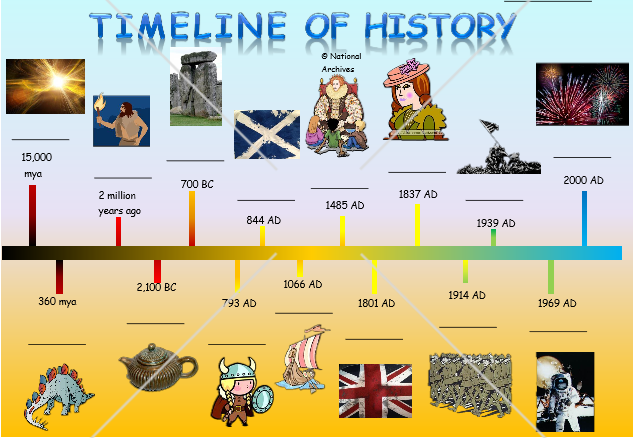 